Муниципальное казенное общеобразовательное учреждение«Средняя общеобразовательная школа им. С.П. Восканова с. Пролетарского»ПРИКАЗ04.12.2020 г.										№129/1-ОД	с. Пролетарское«О внесении изменения в приказ № 125-ОД от 30.11.2020» В соответствии с Федеральным законом Российской Федерации от 06.10.2003г. №131- ФЗ «Об общих принципах организации местного самоуправления в Российской Федерации», Федеральным законом Российской Федерации от 29.12.2012г. №273-ФЗ «Об образовании в Российской Федерации», Законом Кабардино-Балкарской Республики от 24.04.2014г. №23-РЗ «Об образовании», распоряжением Правительства КабардиноБалкарской Республики от 31.08.2020г. №362-рп «О распределении субсидий, предоставляемых в 2020 году из республиканского бюджета Кабардино-Балкарской Республики бюджетам муниципальных районов и городских округов на софинансирование расходных обязательств, возникающих при реализации мероприятий по организации бесплатного горячего питания обучающихся, получающих начальное общее образование в муниципальных образовательных организациях в рамках государственной программы Кабардино-Балкарской Республики «Развитие образования в Кабардино-Балкарской Республике», Уставом Прохладненского муниципального района, на основании методических рекомендаций по организации питания обучающихся общеобразовательных организаций, утвержденных руководителем Федеральной службы по надзору в сфере защиты прав потребителей и благополучия человека, утвержденных Главным государственным санитарным врачом РФ А.Ю. Поповой от 18.05.2020г. № МР 2.4.0179-20, постановлением местной администрации Прохладненского муниципального района КБР «Об организации бесплатного горячего питания обучающихся, получающих начальное общее образование в муниципальных казенных общеобразовательных учреждениях Прохладненского муниципального района в рамках муниципальной программы «Развитие образования в Прохладненском муниципальном районе Кабардино-Балкарской Республики» от 02.09.2020г.г. №568, в целях организации горячего питания учащихся начальных классов МКОУ «СОШ им.С.П.Восканова с. Пролетарского»,ПРИКАЗЫВАЮ:Внести изменение в десятидневное меню от 30.11.2020 года, в следующей редакции: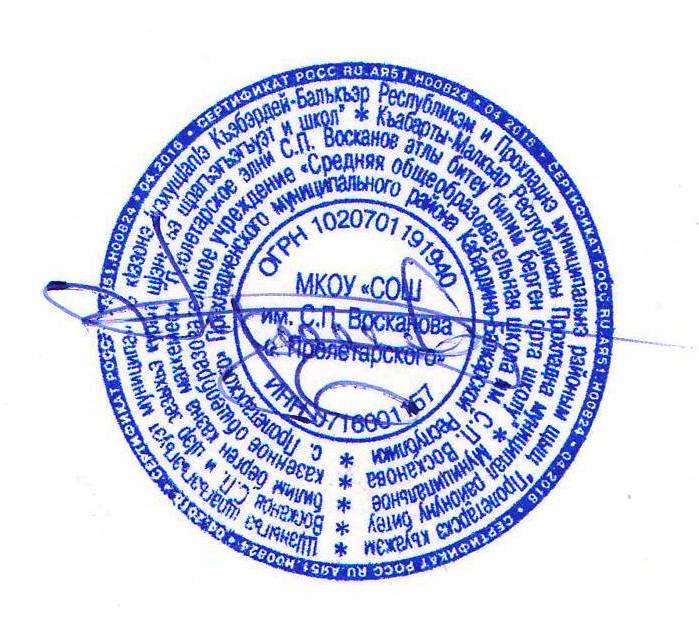 Директор  МКОУ «СОШ                                                                Демченко А.В.   им. С.П. Восканова с. Пролетарского»II неделя понедельник07.12.2020 г.07.12.2020 г.масса порцииБелкиЖирыУглеводыКкал№ рецептурызавтрак 1 сменагБелкиЖирыУглеводыКкал№ рецептурыПлов из курицы23022,4218,8039,46416,72291Хлеб пшеничный402,457,6314,62136,951Сыр твердый102,322,950,0035,8315Масло сливочное100,008,200,1074,2014Компот2002,975,5015,90124,98394Фрукты свежие (банан)1000,400,409,8044,4036831,7643,9682,64853,24